49th Annual NAEN ConferenceMAKING A SPLASH!Creating Positive Labor Relations and Engaging in Successful Collective BargainingMarch 11-14, 2018 ¬─ Sheraton Sand Key, Clearwater, FloridaThe 49th Annual Conference of the North American Association of Educational Negotiations will bring together approximately 100 educational negotitations and employee relations specialists from all over the United States and Canada to learn, participate, and network for three and one-half days of professional development in educational negotiations and employee relations. This conference offers the best opportunity to gain new insights, sharpen your negotiation skills, network with your peers, and share the best practices with your colleagues.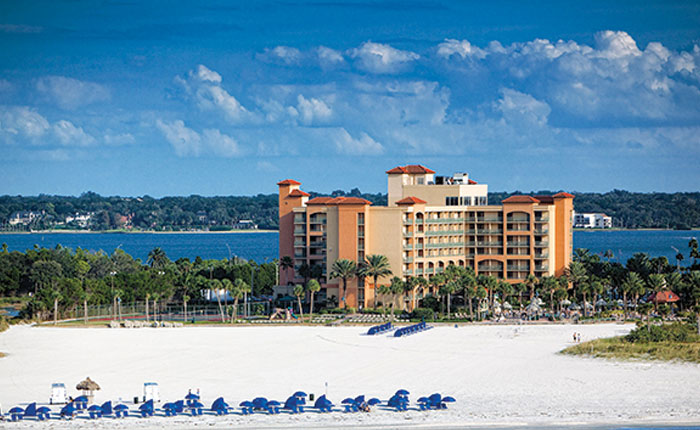 	This conference is recommended for all education based management professions who share an interest in employee and labor relations and who are committed to professional development, including school board members, superintendents, school attorneys, negotiatiors, building administrators, Principals, pupil service personnel, HR directors, and labor specialists. If you have any questions regarding this conference, please email us execdir@naen.org. We hope you will be able to join us in Clearwater for this most informative conference for professional and personal advancement. Receive a Certificate of Completion to assist you with your professional development requirements!“This was my first conference and it was excellent, great topics and speakers, networking was fantastic, learned from conference and social time.”“One of the very best things about this conference is the tone─ warm, friendly, focused, lots of interaction.”MAKING A SPLASHCreating Positive Labor Relations and Engaging in Successful Collective BargainingNAEN’S 49th Annual Conference ─ March 11-14, 2018Saturday, March 106:00-8:00 Board DinnerSunday, March 11│Pre-ConferenceBreakfast on your own!9:00-3:00 a.m. Negotiation Preparation11:30-12:30 p.m. Lunch on your ownOr9:00 – 11:30 a.m. How to Conduct and Investigation12:30-3:00 p.m. How to Conduct and ArbitrationConference4:00-5:30 p.m.  Keynote SpeakerSocial Media and the legal restrictions using social media in the hiring process5:30-7:00 p.m. Hospitality DinnerMonday, March 127:30-8:30 a.m. Breakfast8:30-9:45 a.m. Keynote SpeakerInterest Based Problem Solving and the Brain on Bargaining; What you don’t know about neurology can hurt you at the table10:00-11:00 a.m. Mental Health Initiatives in School DistrictsOr Implementation of a Provincial Wide Bargaining Agreement11:00-11:15 a.m. Snack Break11:15-12:15 p.m. Negotiating like Genghis KhanOrWhen do Bargaining Unit members have a right to union representation and when do they not?OrCanadian Litigation & Arbitration Review12:15-1:15 p.m. Lunch1:15-2:15 p.m. Last Chance AgreementsOrOff Duty Conduct4:00-5:30 Canadian CaucusTuesday, March 137:30-8:30 a.m. Breakfast8:30-9:45 a.m.  Keynote SpeakerPrivate Investigation services that can assist School Boards10:00-11:00 a.m. Telemedicine in our SchoolsOrHR’s role in the Board’s Strategy Plan11:00-11:15 a.m. Snack Break11:15-12:15 p.m. Staffing Teacher ProficienciesOrPast Practice…What does that exactly Mean?ORTeacher Instructional Hours and Assigned Time; Tracking and Managing to ensure compliance and Efficient use of Human Resources12:15-1:15 p.m. Lunch1:15-2:15 Managing your Board during NegotiationsContract Language4:00-6:00 p.m. Dinner ReceptionWednesday, March 14 7:30-8:30 a.m. Breakfast8:30-8:45 a.m. Keynote SpeakerNegotiations – Communications and the Media10:00-11:30 a.m. Canadian AffairsUS Affairs12:00-2:00 p.m. Board of Directors MeetingMAKING A SPLASHMARCH 11-14, 2018 │CLEARWATER BEACH, FLORIDACollectiveBargaining withNAEN Experts!Join us for the pre-conference onSunday, March 11th for this uniqueopportunity!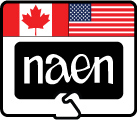 Send your entire bargaining team and you will walk away from a full day session with ground rules, draft proposals, salary analysis, health insurance analysis, negotiation strategies, and be well on your way to a successful negotiation process!Your entire team will be paired up with a team of NAEN experts from the field who will work with your team to create specific proposals based on your unique bargaining circumstances. Let us help get you well on your way for successful collective bargaining in your District!Join us Sunday, March 11th 2018 during the pre-conference. The cost for your entire team (as many people as you would like to send) is only $995.00 for the full day ($1,195 for non-members). This is not per person! It is for the entire team!Take advantage of this opportunity! The number of teams available to participate is limited, so sign up fast!REGISTRATIONREGISTRATIONREGISTRATIONREGISTRATIONREGISTRATIONREGISTRATIONREGISTRATIONMemberNon-MemberNon-MemberTotalFull Conference RegistrationFull Conference RegistrationFull Conference Registration$550.00 $675.00 One Day RegistrationOne Day Registration$305.00 $320.00 OPTIONAL EVENTSOPTIONAL EVENTSOPTIONAL EVENTSOPTIONAL EVENTSOPTIONAL EVENTSOPTIONAL EVENTSOPTIONAL EVENTSTraining Elective- Sunday, March 11Training Elective- Sunday, March 11Training Elective- Sunday, March 11Training Elective- Sunday, March 11Full Day Session for Full Day Session for entire bargaining team:entire bargaining team:entire bargaining team:$995.00 $1,195.00 Half Day Sessions (am or pm or both)Each session is $125.00 or both for $200.00Purchase Order Number: _____________________Half Day Sessions (am or pm or both)Each session is $125.00 or both for $200.00Purchase Order Number: _____________________Half Day Sessions (am or pm or both)Each session is $125.00 or both for $200.00Purchase Order Number: _____________________Half Day Sessions (am or pm or both)Each session is $125.00 or both for $200.00Purchase Order Number: _____________________Half Day Sessions (am or pm or both)Each session is $125.00 or both for $200.00Purchase Order Number: _____________________Half Day Sessions (am or pm or both)Each session is $125.00 or both for $200.00Purchase Order Number: _____________________Half Day Sessions (am or pm or both)Each session is $125.00 or both for $200.00Purchase Order Number: _____________________Bill District/ Organization □Bill District/ Organization □Bill District/ Organization □Bill District/ Organization □Bill District/ Organization □Bill District/ Organization □Bill District/ Organization □Check Enclosed □Check Enclosed □Check Enclosed □Check Enclosed □Check Enclosed □Check Enclosed □Check Enclosed □Please make checks payable in U.S. funds.Please make checks payable in U.S. funds.Please make checks payable in U.S. funds.Please make checks payable in U.S. funds.NAEN'S FEIN Number: 59-2112656NAEN'S FEIN Number: 59-2112656NAEN'S FEIN Number: 59-2112656NAEN accepts American credit cards - PaySchools Online and PayPalNAEN accepts American credit cards - PaySchools Online and PayPalNAEN accepts American credit cards - PaySchools Online and PayPalNAEN accepts American credit cards - PaySchools Online and PayPalNAEN accepts American credit cards - PaySchools Online and PayPalNAEN accepts American credit cards - PaySchools Online and PayPalSee our webpage for processing directions.See our webpage for processing directions.See our webpage for processing directions.See our webpage for processing directions.AttendeeName:Title:District/Organization:Address:City/State/Province/ZipPhone/CellEmail:Is this your first NAEN conference?   Yes  □        No  □If you have food allergies or dietary requests or require special services or accommodations, please describe: 